Техника и техническое творчествоГБ, Г, А, Д, ВБ, ГГчервячнаяАА, Б, ВВББВБГА -5, Б – 1, В – 2, Г – 4, Д - 3АВГБ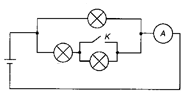 АБВА – 7, Б – 4, В – 5, Г – 6, Д – 1, Е – 3, Ж-2ВВБАА, БА, Б, ВВ, ГВА, БВГБМИНИСТЕРСТВО ОБРАЗОВАНИЯ И НАУКИКРАСНОДАРСКОГО КРАЯГосударственное бюджетное образовательное учреждение дополнительного образования детей «Центр дополнительного образования для детей». Краснодар, ул. Красная, 76тел.259-84-01 E-mail:cdodd@mail.ruМуниципальный этап всероссийской олимпиады школьников по технологии2013-2014 учебный год9 класс, ответыПредседатель ПМК:Галустов Р.А.Составитель Богданов Владимир Николаевич